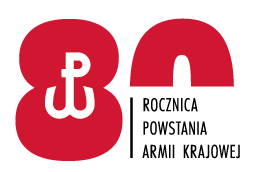 Jednostka Wojskowa nr 4101 					Lubliniec, dnia 20.04.2022 r.Ul. Sobieskiego 35, 42-700 LubliniecNr spr.40/2022Zawiadomienie o unieważnieniu postępowania dla wszystkich zadań.Działając w oparciu o zapisy art. 260 ust. 2 ustawy z dnia 11 września 2019 r. – Prawo zamówień publicznych (Dz. U. z 2021 r. poz. 1129 z późn. zm.), zwanej dalej „ustawą Pzp”, zawiadamiam o wyniku postępowania – tj. o unieważnieniu postępowania - Nr spr. 40/2022 Dostawa TŚM do broni dla JW. 4101 w Lublińcu.Uzasadnienie faktyczne: Na stronie niniejszego postępowania przez pomyłkę zamieszczono dokument, który nie powinien tam się znaleźć.. Uzasadnienie prawne: Działając w oparciu o zapisy art. 255 ust. 6 ustawy Pzp, , komisja proponuje unieważnić postępowanie o udzielenie zamówienia publicznego na Dostawę TŚM do broni dla JW. 4101 w Lublińcu.		 dowódca     Jednostki Wojskowej 4101   ________________________    płk Wojciech DANISIEWICZ Wykonała:Aleksandra Breguła-WyrazT. 2412